Prévoir, DéciderOrganiser, Planifier : Calendrier de l’orientation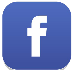 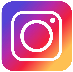 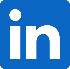 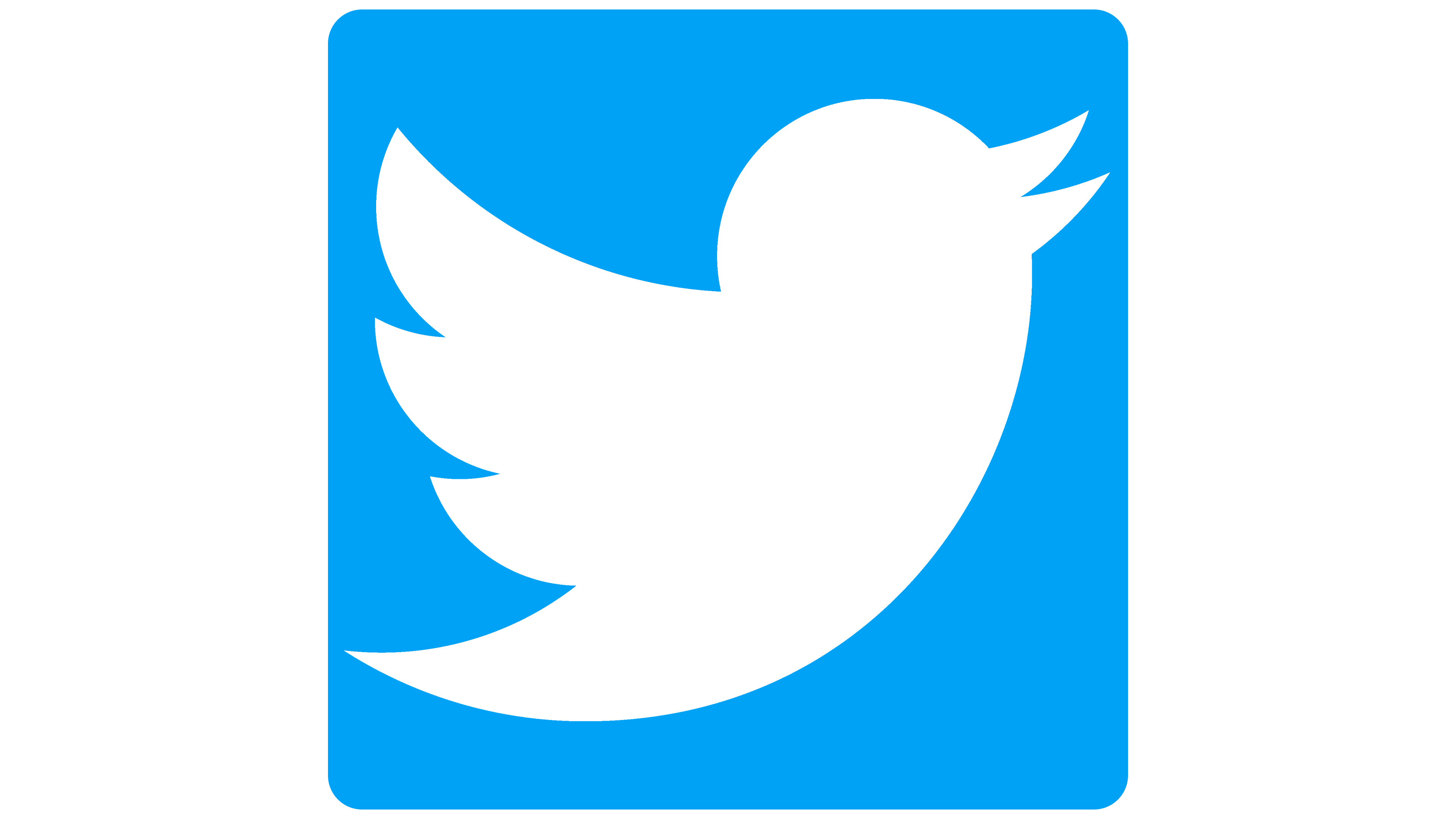 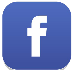 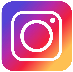 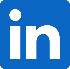 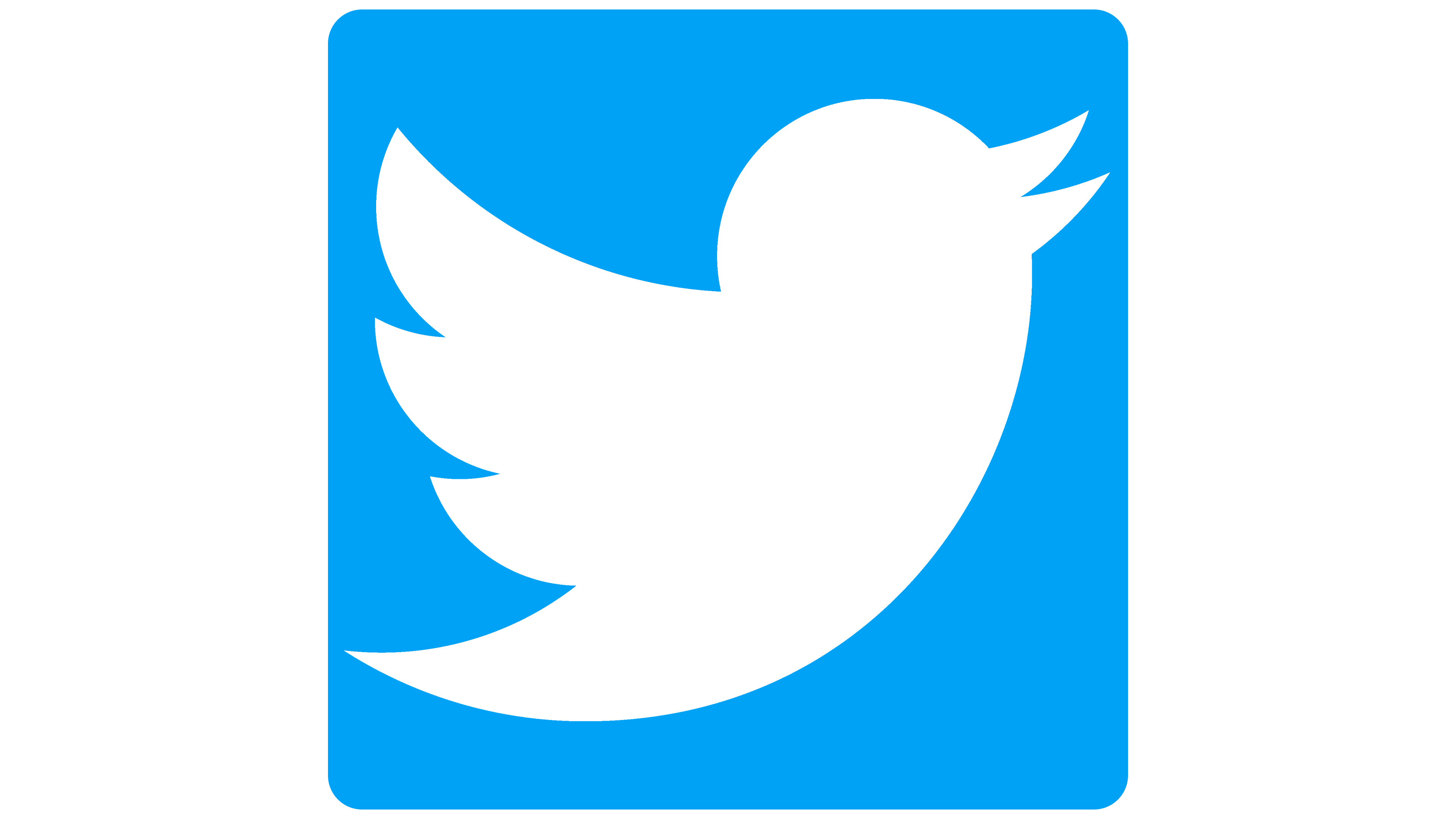 Calendrier de l’orientation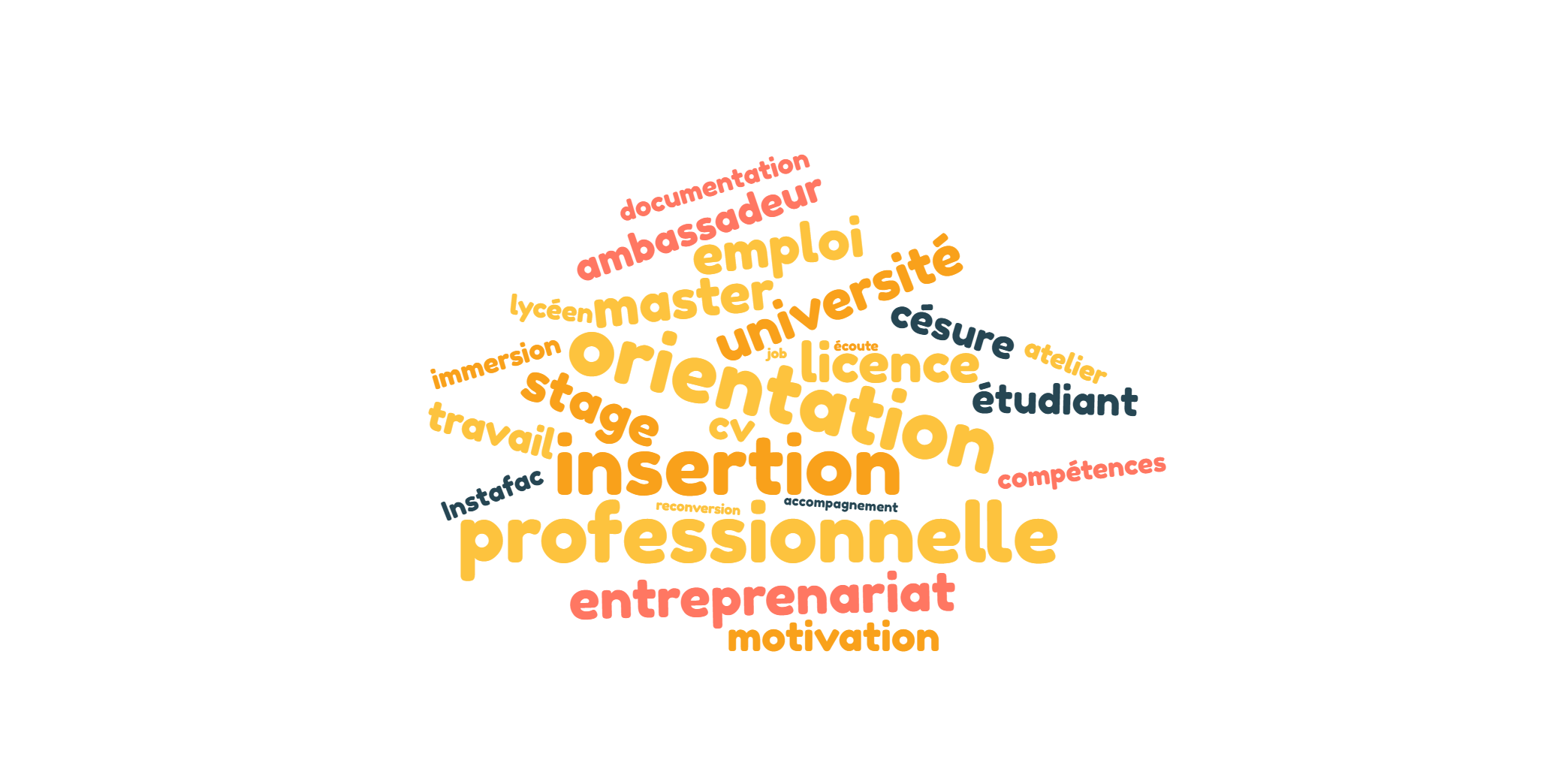 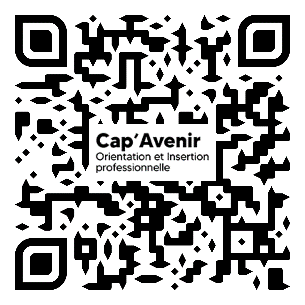 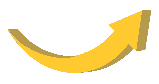 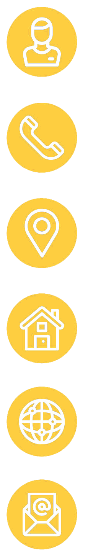 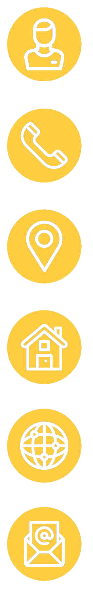 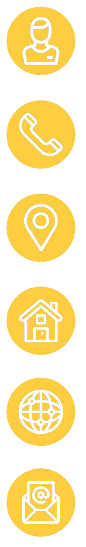 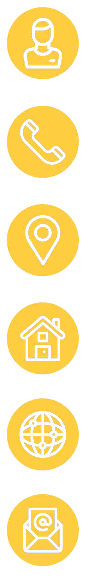 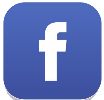 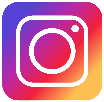 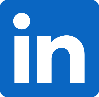 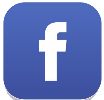 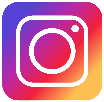 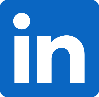 SeptembreOctobreNovembreDécembreJanvierFévrierMarsAvrilMaiJuinJuilletAoutCalendrier plateformes(Parcoursup, Mon Master)Calendriers autres candidatures(passerelles, e.candidat, …)Evènements (Salons, portes –ouvertes, forum jobs d’été )Stage (s) (recherches,Dates…)Calendrier universitaire(cours, vacances, examens)Autre Autre  action